Actions: Tracking Meaningful Contacts and Donor RepliesWhat is Meaningful ContactA meaningful contact is defined as an action with a donor or prospect that moves the individual to a deeper relationship with the university. For instance, an interaction where new information is gained, a donor is moved closer to the organization, or moved forward to a gift. This is not an appointment scheduling conversation. A meaningful connection can be made any number of ways: a personal visit, a phone call, an email, a handwritten note, a formal proposal, or through a personal touch of another sort. It is done with preparation and intentionality.Any contact that is a personal visit or any contact that is solicitation, cultivation, negotiation (towards closing a gift), or stewarding a recent giftAnything that moves the prospect along the fundraising pipeline and can include qualification meetings or callsWhat IS meaningful contact:Meeting a donor to discuss philanthropy, their relationship to the university, or other meaningful one-on-one timeEmail conversations with donors where interest in giving is discussed, personal details are learned, or the relationship is deepenedPhone conversations with donors where interest in giving is discussed, gift solicitation is performed, personal details are learned, or the relationship is deepenedPersonal, hand-written letters or gifts mailed to donors ad-hocSpending quality time with a donor at an event, speaking engagement, etc.What is typically not meaningful contact:Leaving voicemailsPhone calls or emails scheduling or confirming event attendance, etc.Emails or mailings sent as a follow up to a meeting, meaningful phone call, or emailQuick calls or emails “checking-in” where nothing substantial is discussed or learnedSeeing a donor in-passing at an eventSending bulk emails regarding Texas State news, upcoming events, etc.To indicate a meaningful contact action, use the Action Priority button to flag them as high priority.When entering non-meaningful actions, indicate if a donor replies by adding the Direction indicator/attribute. Tracking Priority and Responses in Database ViewUse Action Priority to signify meaningful actionsFrom the Database view, use the Priority radio buttons to mark an action as High for meaningful actions.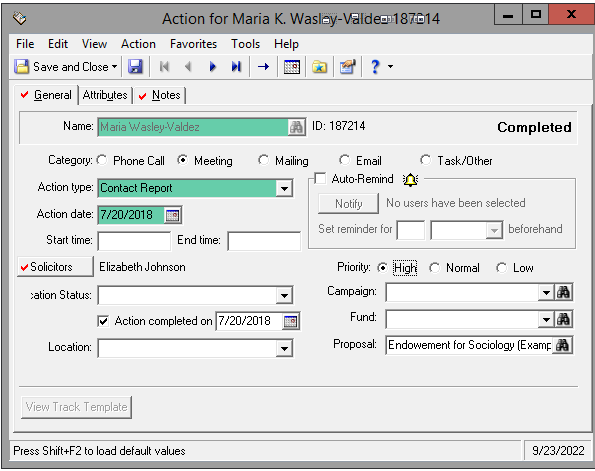 A benefit to using the Priority is the ability to assign a Legend color and/or column to highlight meaningful actions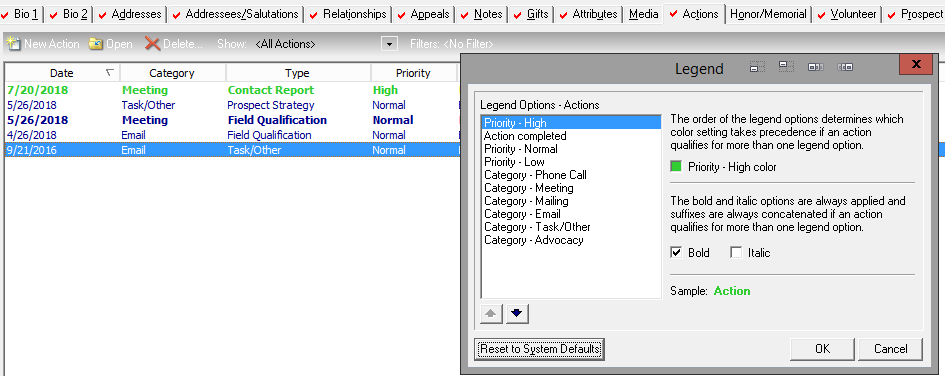 Indicate replies from donors with an Action Attribute If sending routine/bulk emails or making routine phone calls, use the NXT Action Direction action attribute to indicate if you hear back from a donor, regardless of who initiated the contact. For example, a donor replies, “no thanks,” to a schedule request email, indicate they replied back using the NXT Action Direction of “Inbound”. In this case it would not need the priority indicator since the reply did not meet the definition of “meaningful contact”.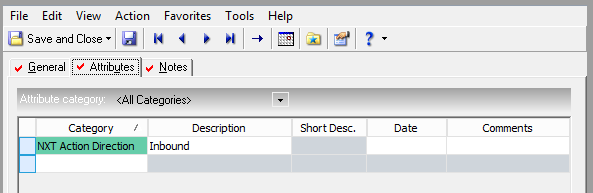 Tracking Priority and Responses in NXTUse the “!” Priority Button to signify meaningful actionsWhen entering an action, use the Priority button to indicate a meaningful action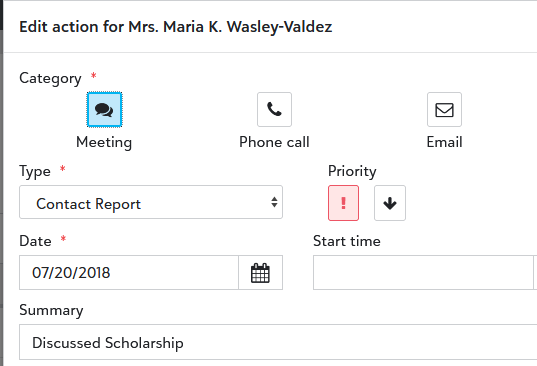 Once marked as high priority, the action record will show a “High priority” banner indicator.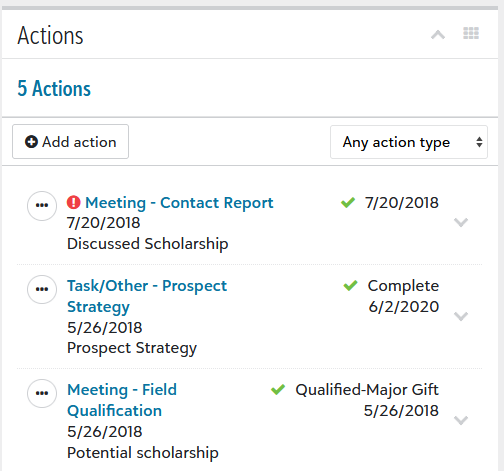 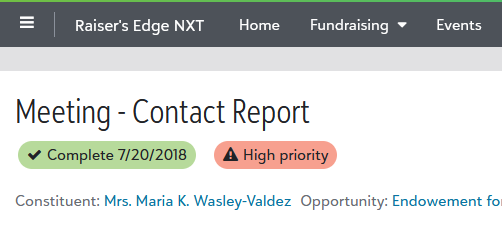 From a constituent profile, meaningful actions will show a “!” symbol in front of them. Use “inbound” direction indicator for replies from donorsIf sending non-meaningful emails or making non-meaningful phone calls, use the NXT Action Direction action attribute to indicate if you hear back from a donor, regardless of who initiated the contact. For example, a reply to a schedule request email should have the NXT Action Direction of “Inbound”.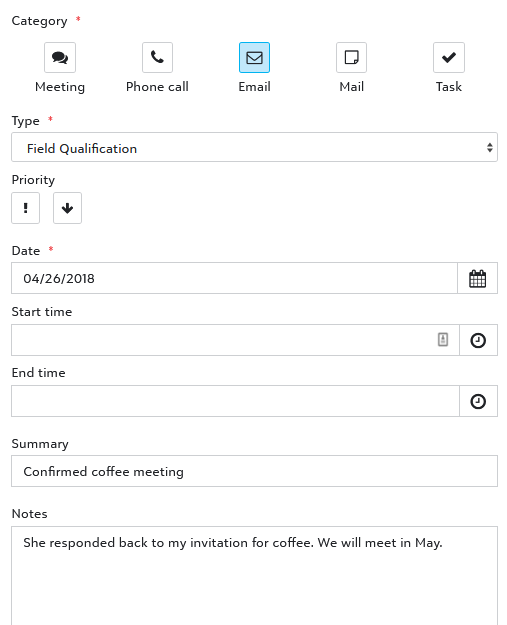 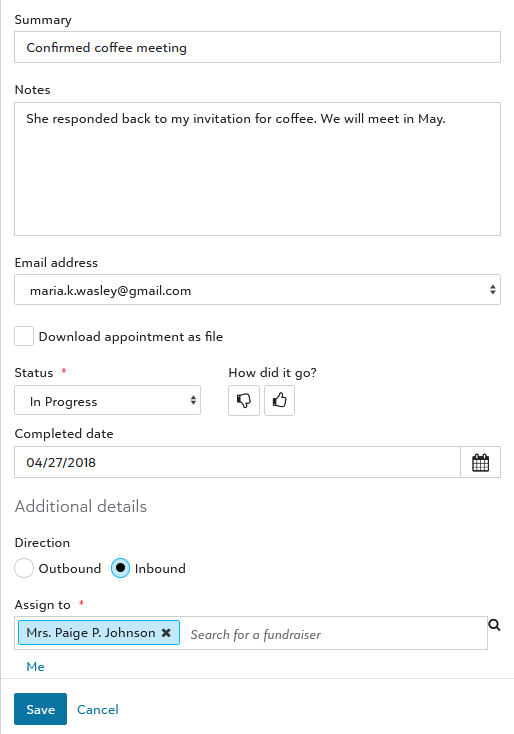 